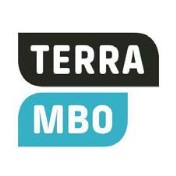 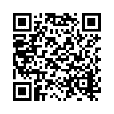 
FORMULIER UREN IN DE BPV 
schooljaar 2022 – 2023
FORMULIER UREN IN DE BPV 
schooljaar 2022 – 2023
FORMULIER UREN IN DE BPV 
schooljaar 2022 – 2023Naam studentNaam studentNaam studentGeboortedatum studentGeboortedatum studentGeboortedatum studentOpleidingOpleidingOpleidingCrebonummerCrebonummerCrebonummerNaam praktijkopleiderNaam praktijkopleiderNaam praktijkopleiderPeriode Periode Periode 444Totaal aantal uren uit vorige BPV-periodesTotaal aantal uren uit vorige BPV-periodesTotaal aantal uren uit vorige BPV-periodesTotaal aantal uren uit vorige BPV-periodes…..........Datum (ma)Datum (ma)Datum (ma)Datum (ma)Aantal urenWeek 1617 april 202317 april 202317 april 202317 april 2023Week 1724 april 202324 april 202324 april 202324 april 2023Week 181 mei 20231 mei 20231 mei 20231 mei 2023Week 198 mei 20238 mei 20238 mei 20238 mei 2023Week 2015 mei 202315 mei 202315 mei 202315 mei 2023Week 2122 mei 202322 mei 202322 mei 202322 mei 2023Week 2229 mei 202329 mei 202329 mei 202329 mei 2023Week 235 juni 20235 juni 20235 juni 20235 juni 2023Week 2412 juni 202312 juni 202312 juni 202312 juni 2023Week 2519 juni 202319 juni 202319 juni 202319 juni 2023Week 2626 juni 202326 juni 202326 juni 202326 juni 2023Week 273 juli 20233 juli 20233 juli 20233 juli 2023Week 2810 juli 202310 juli 202310 juli 202310 juli 2023
Totaal aantal uren
Totaal aantal uren
Totaal aantal uren
Totaal aantal uren
Datum en handtekening 
praktijkopleider
Datum en handtekening 
praktijkopleider
Datum en handtekening slb'er
Datum en handtekening slb'erDatum en handtekening studentDatum en handtekening student